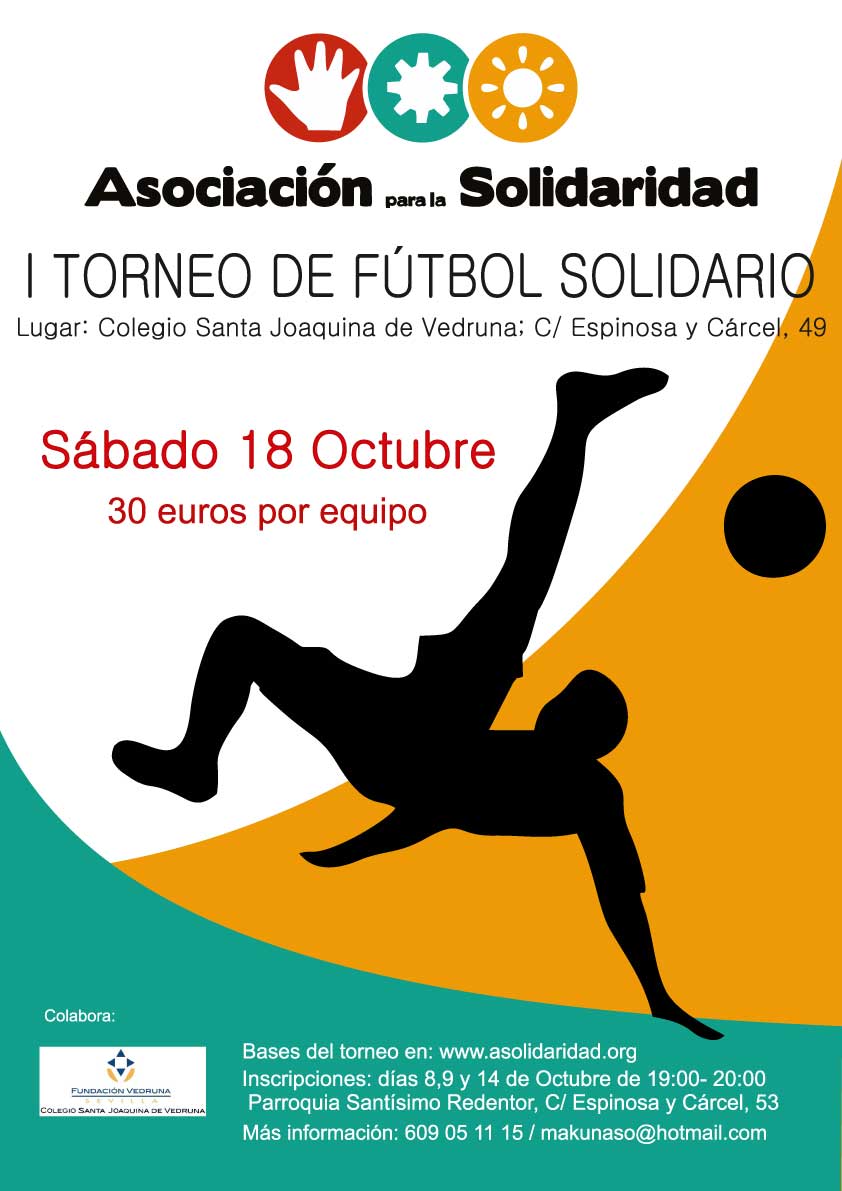 INSCRIPCIONES l TORNEO SOLIDARIO AS – SEVILLANOMBRE DEL EQUIPO __________________________________COMPONENTES DEL EQUIPO (incluir DNI)JUGADOR 1(CAPITAN) ___________________________________JUGADOR 2  ___________________________________________JUGADOR 3  ___________________________________________JUGADOR 4  ___________________________________________JUGADOR 5  ___________________________________________JUGADOR 6  ___________________________________________JUGADOR 7  ___________________________________________COLOR DEL EQUIPO _____________________________________HE LEIDO LAS CONDICIONES Y BASES DEL TORNEO Y ACEPTO.FIRMA DEL CAPITÁN